Број: 32-16-O/5Дана: 08.04.2016.ПРЕДМЕТ: ИЗМЕНА КОНКУРСНЕ ДОКУМЕНТАЦИЈЕПоступак ЈН бр. 32-16-О - Потрошни материјал за дијализу у складу са прописима којима се уређују стандарди материјала за дијализу, за потребе КЦВУ конкурсној документацији за ЈН 32-16-О - Потрошни материјал за дијализу у складу са прописима којима се уређују стандарди материјала за дијализу, за потребе КЦВ, дошло је до изменe захтева у погледу достављања узорака добара за све партије предметног поступка јавне набавке, како следи:Неопходно је достављање узорака за партије 1. – 10. За партије 11. – 15. није потребно доставити узорке. Дакле, у складу са овом изменом, захтев наручиоца у делу 'Достављање узорака' подтачке 9.5. 'Други захтеви', тачке 9. – 'Начин и услови плаћања, гарантни рок, као и друге околности од којих зависи прихватљивост понуде' поглавља 5. конкурсне документације – 'Упутство понуђачима како да сачине понуду' мења се и гласи:Достављање узоракаПонуђач је у обавези да уз понуду достави узорке свих понуђених добара за партије 1. – 10. ради процене квалитета. За партије 11. – 15. није потребно доставити узорке. Уколико се на основу достављених доказа утврди да понуђено добро не одговара типу апарата из техничке спецификације, понуда ће бити одбијена као неприхватљива.Уколико понуђач не достави тражене узораке, наручилац ће такву понуду одбити као неодговарајућу јер није у могућности да упореди све поднете понуде, односно да утврди да ли понуда испуњава све тражене техничке карактеристике. Приликом оцене квалитета узорака, представник понуђача и представници наручиоца - стручни чланови, сачиниће записник који ће потписати сва присутна лица.Ако се понуђач не одазове на позив наручиоца да присуствује оцени квалитета узорака, комисија ће у том случају оценити квалитет без присуства понуђача.Наручилац даље напомиње да се овом Изменом конкурсне документације такође мења Образац понуде за партију 5. - Дијализатор синтетско влакно, High-flux 1,7м2 - 1,8м2, стерилисан без етилен оксид, тј. избацује се јединица мере „паковање“ те се јединица мере партије број 5. мења и гласи – „комада“. Нови, исправљен, Образац понуде се налази у прилогу ове измене конкурсне документације.Узимајући у обзир да је објављена конкурсна документација у електронској форми, наручилац моли потенцијалне понуђаче који желе да поднесу понуду за предметну партију да исправе јединицу мере или да користе Образац понуде који се налази у прилогу ове измене.С поштовањем,Комисија за јавну набавку 32-16-ОПонуда број ________ - Потрошни материјал за дијализу у складу са прописима којима се уређују стандарди материјала за дијализу, за потребе Клиничког центра Војводине - ЈН 32-16-ОПонуђач:________________________________________                   Матични број:________________________________Адреса, град, општина:____________________________                   Регистарски број:______________________________Телефон:________________ Фах:____________________                  Шифра делатности:____________________________Е-маил:_________________________________________                    Пиб:_________________________________________Контакт особа:___________________________________                   Жиро-рачун:__________________________________Овлашћено лице:_________________________________Напомена: Понуђач мора нагласити како ће извршити обавезе које је навео у својој понуди, тј. да ли ће обавезе извршити самостално, у виду заједничке понуде или као понуда са подизвођачима (у складу са чланом 9. став 1. тачка 7. Правилника о обавезним елементима конкурсне документације („Службени гласник РС“, број 86/2015.)Образац понуде бр.____________ за партију бр. 5. страна 2.Обавезе из своје понуде ћу извршити (заокружити начин како ће се обавезе из понуде извршити):СамосталноЗаједничка понуда (навести ко су учесници у заједничкој понуди):_______________________________________Понуда са подизвођачима (навести ко су подизвођачи):__________________________________________________	Рок испоруке:____________________________                                         Рок важења понуде:______________________Начин и услови плаћања:___________________	                      М.П.  	Датум:_________________________________Посебне напомене:________________________		            		Потпис:________________________________Гарантни рок: ____________________________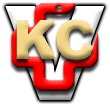 КЛИНИЧКИ ЦЕНТАР ВОЈВОДИНЕKLINIČKI CENTAR VOJVODINE21000 Нови Сад, Хајдук Вељкова 1, Војводина, Србија21000 Novi Sad, Hajduk Veljkova 1, Vojvodina, Srbijaтеl: +381 21/484 3 484www.kcv.rs, e-mail: uprava@kcv.rsКЛИНИЧКИ ЦЕНТАР ВОЈВОДИНЕКЛИНИЧКИ ЦЕНТАР ВОЈВОДИНЕКЛИНИЧКИ ЦЕНТАР ВОЈВОДИНЕКЛИНИЧКИ ЦЕНТАР ВОЈВОДИНЕКЛИНИЧКИ ЦЕНТАР ВОЈВОДИНЕКЛИНИЧКИ ЦЕНТАР ВОЈВОДИНЕКЛИНИЧКИ ЦЕНТАР ВОЈВОДИНЕКЛИНИЧКИ ЦЕНТАР ВОЈВОДИНЕКЛИНИЧКИ ЦЕНТАР ВОЈВОДИНЕКЛИНИЧКИ ЦЕНТАР ВОЈВОДИНЕПартија 5. - Дијализатор синтетско влакно, High-flux 1,7м2 - 1,8м2, стерилисан без етилен оксидПартија 5. - Дијализатор синтетско влакно, High-flux 1,7м2 - 1,8м2, стерилисан без етилен оксидПартија 5. - Дијализатор синтетско влакно, High-flux 1,7м2 - 1,8м2, стерилисан без етилен оксидПартија 5. - Дијализатор синтетско влакно, High-flux 1,7м2 - 1,8м2, стерилисан без етилен оксидПартија 5. - Дијализатор синтетско влакно, High-flux 1,7м2 - 1,8м2, стерилисан без етилен оксидПартија 5. - Дијализатор синтетско влакно, High-flux 1,7м2 - 1,8м2, стерилисан без етилен оксидПартија 5. - Дијализатор синтетско влакно, High-flux 1,7м2 - 1,8м2, стерилисан без етилен оксидПартија 5. - Дијализатор синтетско влакно, High-flux 1,7м2 - 1,8м2, стерилисан без етилен оксидПартија 5. - Дијализатор синтетско влакно, High-flux 1,7м2 - 1,8м2, стерилисан без етилен оксидПартија 5. - Дијализатор синтетско влакно, High-flux 1,7м2 - 1,8м2, стерилисан без етилен оксидРедни бројНазивЈединица мереКоличинаЈединична цена без ПДВ-аВредност без ПДВ-аПроизвођачЗемља пореклаДоказ о стављању у промет тражене робеКаталошки бројI23456789101.Дијализатор синтетско влакно,High-flux 1,7м2 – 1,8м2, стерилисан без етилен оксидком10000IIУкупна цена понуде без ПДВ:Укупна цена понуде без ПДВ:Укупна цена понуде без ПДВ:Укупна цена понуде без ПДВ:IIIПДВ:ПДВ:ПДВ:ПДВ:IVУкупна цена понуде са ПДВ:Укупна цена понуде са ПДВ:Укупна цена понуде са ПДВ:Укупна цена понуде са ПДВ: